*RWS - Referencyjna wartość spożycia dla przeciętnej osoby dorosłej (8400 kJ / 2000 kcal)Opakowanie zawiera około 4 sugerowanych porcji. Porcja: 1 wafelek (ok. 15 g)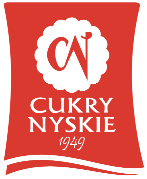 Informacje o produkcieChrups pałeczki waflowe kakaoweOpis produktuWafle przekładane kremem kakaowym (74%)Składnikimąka pszenna, tłuszcz roślinny (palmowy, kokosowy), cukier, serwatka zdemineralizowana w proszku (z mleka), kakao o obniżonej zawartości tłuszczu (4%), serwatka w proszku 
(z mleka), olej roślinny rzepakowy, substancja spulchniająca: węglany sodu; emulgator: lecytyny (z soi); sól, aromat.Informacje o alergenachMożliwa obecność: sezamu, siarczynów, jaj, orzeszków arachidowych i orzechów.Wartość odżywczaw 100 gPorcja 15 g(1 wafelek)%* (15 g)Energia2224 kJ / 532 kcal334 kJ / 80 kcal4%Tłuszczw tym:31 g4,7 g7%   - kwasy tłuszczowe nasycone19 g2,9 g15%Węglowodanyw tym:58 g8,7 g4%  - cukry                                             30 g4,5 g5%Białko6,2 g0,9 g2%Sól0,45 g0,07 g1%